   Pain de seigle moulé 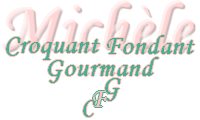 
Pour 3 petits pains 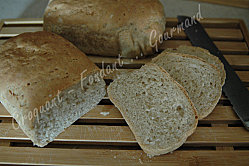 - 375 g d'eau - 1 càc de sel - 1 càs d'huile d'olive - 1 càc de miel (12 g)
- 395 g de farine T 55 - 145 g de farine de seigle - 3 càc de levure sèche de boulanger 
3 moules tapissés de papier sulfurisé (16 cm x 8 cm)Préchauffage du four à 210° (chaleur étuvée) Mettre dans la cuve de la MAP l'eau tiède, le sel, l'huile et le miel. Verser les farines et y cacher la levure. Lancer le programme "pâte" (20 mn de pétrissage et une heure de levée. Déposer la pâte sur le plan de travail fariné et la dégazer. Partager en 3 pâtons égaux et déposer dans les moules.Laisser lever (30 minutes pour moi). Faire cuire pendant 35 minutes environ. Démouler et laisser refroidir sur une grille. Attendre que le pain soit bien froid pour le découper. 